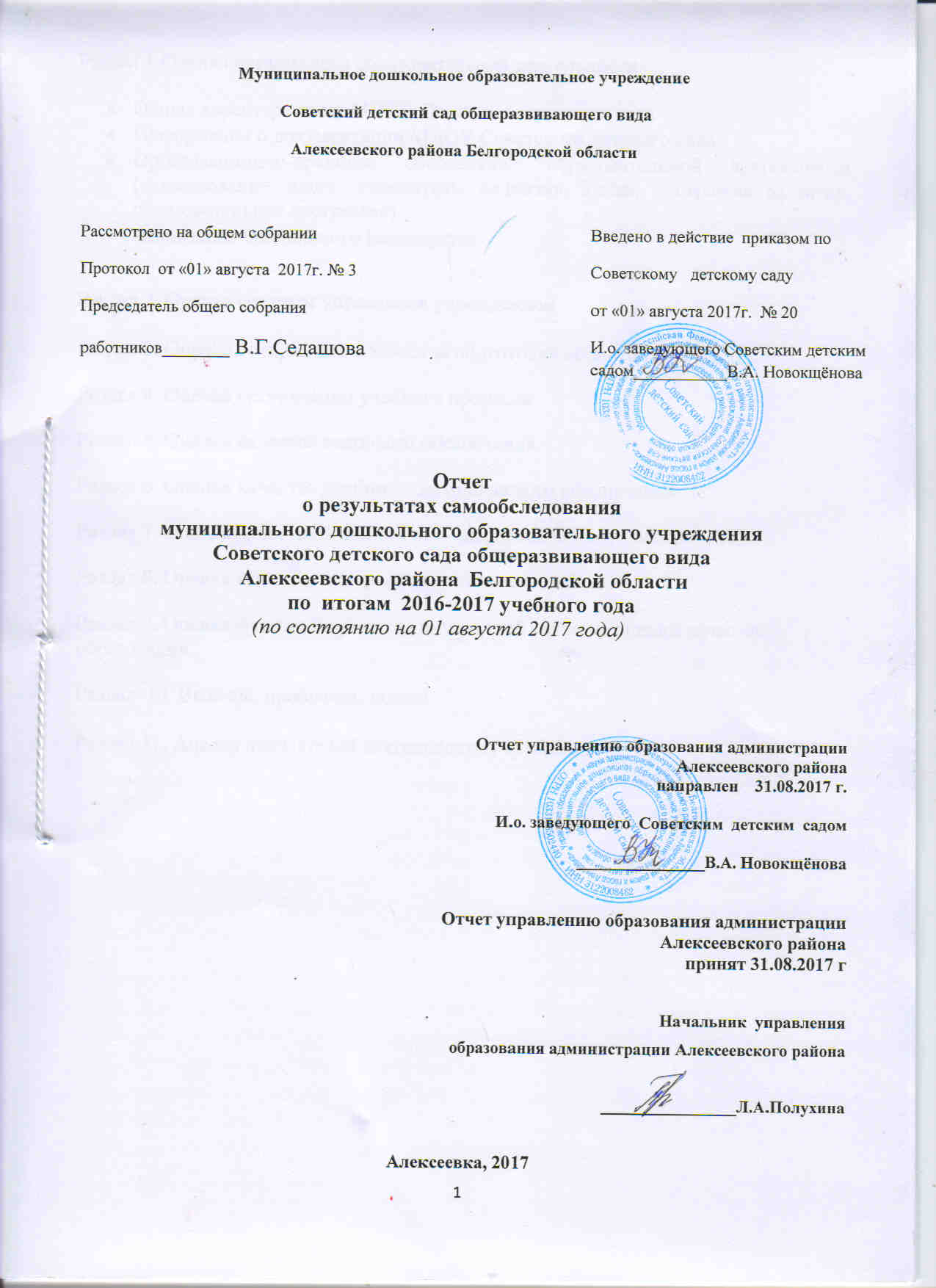 Раздел 1.Оценка организации образовательной деятельностиОбщая характеристика МДОУ Советского детского садаИнформация о документации МДОУ Советского детского садаОрганизационно-правовое обеспечение образовательной деятельности (наименование, адрес, учредитель, лицензия, Устав, программа развития, образовательная программа)Организация социального партнерстваРаздел 2. Оценка системы управления учреждениемРаздел 3. Оценка содержания и качества подготовки воспитанниковРаздел 4. Оценка организации учебного процессаРаздел 5. Оценка качества кадрового обеспеченияРаздел 6. Оценка качества учебно — методического обеспеченияРаздел 7. Оценка качества библиотечно - информационного обеспеченияРаздел 8. Оценка качества материально-технической базыРаздел 9. Оценка функционирования внутренней системы оценки качества образованияРаздел  10. Выводы, проблемы, задачи Раздел 11. Анализ показателей деятельности учрежденияРаздел 1. Оценка образовательной деятельностиОбщая характеристика МДОУ Советского детского садаМуниципальное дошкольное образовательное  учреждение Советский детский сад общеразвивающего вида Алексеевского района Белгородской области, расположено по адресу: 309816,    Белгородская область, Алексеевский район, с.Советское, улица Мира, дом 7. Режим работы МДОУ  – 12 часовой. Проектная мощность составляет 75 мест, по факту – 45 детей посещает детский сад. В МДОУ функционирует 3 группы общеразвивающего вида.Функционирует информационная страница в сети Интернет sovetdou.ale31.ru  E-mail:  alexdousovetskoe@yandex.ruОрганизационно – правовая форма: муниципальное  учреждение.Информация о наличии правоустанавливающих документов. На осуществление образовательной деятельности, дошкольное учреждение имеет лицензию № 0001275  от 07.04 2015  года Серия 31Л01, регистрационный   № 6616, выдана департаментом образования Белгородской области. Свидетельство о постановке на учет МДОУ в налоговом органе по месту её нахождения на территории Российской Федерации ИНН 3122008482. Свидетельство  о внесении записи в Единый государственный реестр юридических лиц зарегистрировано Межрайонной инспекцией Федеральной налоговой службы России №1 по Белгородской области. ОГРН 103310652440 от 7 июля 2003 года.Устав МДОУ утвержден учредителем приказом № 762 от 02.11.2015 года. Локальные акты, определенные Уставом, соответствуют перечню и содержанию Устава. В связи с последними изменениями законодательства  РФ в сфере образования  локальные акты, как и Устав МДОУ Советского детского сада требуют переработки. Договор о взаимоотношениях между детским садом и учредителем заключен на 5 лет. Информация о документации Советского детского садаОсновные федеральные, региональные и муниципальные нормативно – правовые акты, регламентирующие работы МДОУ имеются в наличии и фиксируются в журнале входящей документации. Ежегодно  представляются отчеты о деятельности МДОУ учредителю, размещаются на сайте детского сада. Предписаний органов, осуществляющих государственный контроль в сфере образования, нет. Акты готовности МДОУ к новому учебному году подписаны муниципальной комиссией по приемке МДОУ в августе 2017 г.Учредитель ДОУ: муниципальный район «Алексеевский район и город Алексеевка» Белгородской области, от имени которого выступает администрация муниципального района «Алексеевский район и город Алексеевка» Белгородской области. Функции и полномочия учредителя осуществляет управление образования администрации муниципального района «Алексеевский район и город Алексеевка» Белгородской области, находящееся по адресу: 309850, Белгородская область, Алексеевский район, г. Алексеевка, 2 пер. Мостовой, дом 4. Программа развития МДОУ была разработана в срок до 2019 года и определяла стратегию функционирования и развития детского сада и действия по ее реализации. Организация социального партнерстваРаздел 2. Оценка системы управления учреждениемУправление учреждением строится на принципах единоначалия и самоуправления, обеспечивающих государственно – общественный характер учреждения. Формами самоуправления являются: Общее собрание коллектива (высший орган управления), педагогический совет (постоянно действующий орган, созданный в целях организации воспитательно – образовательного процесса), родительское собрание
(коллегиальный орган самоуправления, действующий в целях развития и совершенствования образовательного и воспитательного процесса, взаимодействия родительской общественности и учреждения). В целом администрация детского сада придерживается во взаимоотношениях с родительской общественностью принципов сотрудничества и открытости, совместного решения общих и частных проблем в воспитании и развитии ребенка. 
         Однако, несмотря на наличие органов самоуправления, у их представителей еще не возникло потребности вносить предложения и самостоятельно принимать решения, способствующие более полному развитию учреждения. 
         В ДОУ создана четко продуманная и гибкая структура управления в соответствии с целями и задачами работы учреждения. Все функции управления (прогнозирование, программирование, планирование, организация, регулирование, контроль, анализ, коррекция) направлены на достижение оптимального результата.Система контроля со стороны руководства ДОУ строится на принципах планированности, целенаправленности, своевременного информирования сотрудников. Административный контроль в МДОУ  классифицируется по целям: тематический, фронтальный, оперативный, итоговый или результативный.Система взаимодействия с организациями-партнерами  для обеспечения образовательной деятельности организованна должным образом. Работа строится с учетом  договором и годовых планов  о взаимосотрудничестве с Домом культуры, школой, краеведческим музеем, детской библиотекой и др.Организации взаимодействия семьи и дошкольного образовательного учреждения строится на основе годового плана и имеет следующие направления: мониторинг, поддержка, педагогическое образование родителей, совместная деятельность. В группах ежеквартально организовываются родительские собрания, общие родительские собрания организовываются администрацией МДОУ  не реже 1 раза в полугодие. Содержание собраний как общих, так и групповых фиксируются протоколами. Для обеспечения доступности  для родителей  содержания нормативных актов, другой документации в  детском саду имеются стенды соответствующей тематики, при поступлении ребенка в ДОУ родители знакомятся со всеми необходимыми нормативными актами, а так же  вся информация расположена на сайте детского сада.Раздел 3. Оценка содержания и качества подготовки воспитанниковВоспитание и обучение в МДОУ Советский  детский сад общеразвивающего вида ведется на русском языке. Содержание образовательной деятельности Учреждения определяется основной  общеобразовательной программой дошкольного образования МДОУ Советский   детский сад общеразвивающего вида,  разработанной на основе Примерной основной общеобразовательной программы дошкольного   образования  «Детство» под редакцией Т.И. Бабаевой, А.Г. Гогоберидзе, О.В. Солнцевой и  др., дополнительной образовательной программой «Приобщение детей к истокам русской народной культуры», автор О.Л.Князева, М.Л. Маханева, парциальной программой для дошкольных образовательных учреждений «Белгородоведение» автор Т.М. Стручаева, Н.Д.Епанчинцева, О.А. Брыткова, Я.Н.Колесникова, В.В. Лепетюха. Программы  направлены  на создание благоприятных условий для полноценного проживания ребенком дошкольного детства, формирования основ базовой культуры личности, всестороннее развитие психических и физических качеств в соответствии с возрастными и индивидуальными особенностями, а также подготовку ребенка к жизни в современном обществе.Основу организации образовательного процесса составляет комплексно-тематический принцип.Решение образовательных задач осуществляется в разных формах совместной деятельности взрослых и детей, а также в самостоятельной деятельности детей, при проведении режимных моментов в соответствии со спецификой МДОУ.Особое место в педагогическом процессе уделяется организации условий для самостоятельной деятельности детей по их выбору и интересам.При осуществлении образовательного процесса учитываются  единое образовательное  пространство ДОУ, семьи и социальных институтов, природно-климатические и национально-культурные особенности Белгородчины. Образовательный процесс строится в ДОУ с учетом возрастных и индивидуальных особенностей дошкольников. Заведующим  ДОУ  и рабочей группой было разработано расписание непосредственно образовательной деятельности и образовательной деятельности в ходе режимных моментов, планирование и построение воспитательно – образовательного процесса.    Для решения поставленных задач был  составлен комплексный годовой план деятельности на 2016 -2017 уч.г., где спроектирована вся организационно-управленческая, административно-хозяйственная, оздоровительно-профилактическая, методическая, организационно-педагогическая работа.      Реализация ООП ДОУ направлена на реализацию основных направлений развития личности ребенка: физического, познавательно-речевого, социально- личностного, художественно-эстетического.  Состав семей воспитанников:	- полная – 77%;	- неполная  - 23%;	- многодетные – 21,6%.	Социальный статус родителей:	- служащие – 6%;	- рабочие – 83%;	- предприниматели – %;Контингент воспитанников социально благополучный. Преобладают дети из русскоязычных и полных семей, мальчики, дети из семей рабочих, где в воспитании принимают участие оба родителя.Организация пространства групп позволяет детям объединяться подгруппами по общим интересам, создает условия для совместной и индивидуальной активности детей, позволяет детям свободно перемещаться. Расположение мебели и игрового оборудования отвечает требованиям техники безопасности, санитарно – гигиеническим нормам, физиологии детей, принципам эмоционального комфорта.В группах организованы следующие центры:- центр конструирования и искусства (в нем находятся материалы для рисования, лепки, аппликации, художественного труда, природный, бросовый материал);- центр игры (сюжетно – ролевой, режиссерской, театрализованной);- центр природы и экспериментирования (имеются материалы и приборы для демонстрации опытов, глобусы, карты, макеты, магниты, лупы);- математическая игротека (материалы для обучения детей счету, развития представлений о числе и количестве, объеме предметов и др.);- центр грамотности, включающий книжный уголок, игры и оборудование для развития речи).Данные социологического опроса  по качеству образования 	94% родителей удовлетворены работой коллектива детского сада. Наиболее привлекательным для них является следующие показатели:дети с желанием посещают детский сад;педагогический коллектив обеспечивает высокий уровень развития ребенка, все педагоги выстраивают взаимоотношения с детьми на основе диалога и открытости;в ДОУ создается предметная среда, способствующая комфортному самочувствию детей и родителей. Сводный мониторинг по развитию интегративных качеств воспитанников  МБДОУ № 3 (2016-2017 учебный год)(подготовительная к школе подгруппа).Итоги освоения содержания программы - 98,3% Раздел 4 Оценка организации учебного процесса.Организация учебно – воспитательного процесса в детском саду осуществляется на основании режима дня, расписания НОД и не превышает норм предельно допустимых нагрузок. 	Содержание образования ориентировано не только на приобретение знаний, но и на развитие личности ребенка с использованием разных форм  взаимодействияГлавными содержательными линиями педагогического коллектива  являются: физическое развитие, укрепление здоровья; познавательное; психолого- педагогическая коррекция речевого недоразвития; художественно – эстетическое и социально – личностное развития воспитанников.Организация воспитательно-образовательного процесса осуществляется с учетом:построения образовательного процесса на адекватных возрасту формах работы с детьми; основной формой работы с детьми дошкольного возраста и ведущим видом деятельности для них является игра;решения программных образовательных задач в совместной деятельности взрослого и детей и самостоятельной деятельности детей не только в рамках непосредственно образовательной деятельности, но и при проведении режимных моментов в соответствии со спецификой дошкольного образованияучет принципа интеграции образовательных областей в соответствии с возрастными возможностями и особенностями воспитанников, спецификой и возможностями сами образовательных областей, основанными на комплексно – тематическом принципе построения образовательного процесса.Физическое развитие Каждый день в ДОУ проводились зарядка, закаливание, дыхательные упражнения, подвижные игры, прогулки. Для родителей были предоставлены консультации «Физическое развитие детей раннего возраста». В течение года физкультурные уголки пополнялись следующими пособиями: массажными дорожками, ленточки, платочки, атрибутами для подвижных игр.   Познавательно – речевое развитие детейПедагоги всех возрастных групп пополнили  центр познавательного, речевого развития большим количеством развивающих материалов. В группах  оформлены центры восприятия художественной литературы. Социально-личностное развитиеВ образовательных ситуациях предполагается творческая импровизация педагога, позволяющая превратить ситуацию в занимательную развивающую игру. Уровень социально-личностного развития детей остается стабильным, но в дальнейшем необходимо обратить внимание на формирование культуры общения, знаний правил поведения  и взаимодействия среди детей.Художественно – эстетическое развитие      В организации  изобразительной  деятельности  детей  педагоги реализуют  индивидуальный  подход,  учитывая  особенности  и  возможности  детей,  быстроту  и  прочность  усвоения  навыков  и  умений  (детям,  медленно  и  с  трудом,  осваивающим  изобразительные  умения,   показывают  способы  действия). В работе с семьями по данному направлению  используются следующие формы работы:анкетирование, опрос, тестирование; общие и групповые родительские собрания; консультации по вопросам воспитания и обучения детей, имеющих проблемы в развитии.В ходе музыкально-художественной деятельности  музыкальным руководителем Ворона Ю.А. осуществлялось развитие  с учетом возможности каждого) посредством различных видов музыкальной деятельности, формирование музыкальной культуры, развитие общей духовной культуры. В ходе музыкально-художественной деятельности были организованы праздники «День дошкольного работника», «Осень золотая», «Масленица», «23 февраля», «Мамин день», «9 мая», «Выпуск в школу» и др., выставки рисунков. Индивидуальная работа с детьми строилась с учетом возможностей детей, выявляя одаренных, развивая их музыкальность .В течение года проводилась работа по обогащению и расширению предметно-развивающей среды (музыкальными инструментами). Пополнена галерея портретов композиторов для раздела «Слушание музыки», галерея «Музыкальные инструменты»; изготовлены пособия к музыкально-дидактическим играм. Успешность образовательной деятельности детей возможна только при тесном сотрудничестве с семьями воспитанников. В течение года проводилась работа по взаимодействию дошкольного учреждения с семьей, направленная на выполнение социального заказа родителей, обеспечение родителей информацией о содержании образовательных услуг и о результатах работы с детьми за год.        Педагогический коллектив видит пути дальнейшего развития учреждения в качественной реализации  ФГОС, удовлетворении запросов и потребностей родителей и создании условий для дальнейшей инновационной деятельности.Создание организационно-методических условий для реализации федеральных государственных образовательных стандартов, посредством наработки планирующей и регламентирующей документации, лежащей в основе осуществления воспитательно-образовательного процесса в ДОУ.Совершенствование системы   работы  с участниками образовательных отношений по  социально-коммуникативному развитию дошкольниковРаздел 5 Оценка качества кадрового обеспечения         Работа  педагогического коллектива направлена на постоянное совершенствование профессиональной компетентности и мастерства каждого педагога и коллектива в целом, который творчески работает под руководством заведующей МДОУ.Педагогический коллектив видит пути дальнейшего развития учреждения в качественной реализации  ФГОС, удовлетворении запросов и потребностей родителей и создании условий для дальнейшей инновационной деятельности.Раздел 6. Оценка качества учебно — методического обеспеченияЦелью методической работы в МДОУ является создание оптимальных условий для непрерывного повышения уровня общей и педагогической культуры участников образовательного процесса.   Планирование методической работы в ДОУ осуществляется на аналитической основе:-анализ внешней среды ДОУ (учета требований социального заказа, нормативно-правовых документов федерального, районного, городского уровней);-анализ состояния ДОУ (уровня здоровья, развития детей, степени овладения ими образовательной программы; уровня профессиональной компетентности коллектива, особенностей и потребностей родителей, школы; четкого выделения факторов, влияющих на них);-цели деятельности и необходимые средства их реализации определяются, исходя из результатов анализа- воспитательно-образовательный процесс во всех группах ДОУ осуществляется по ООП ДОУ, которая соотносится с социальным заказом и видом ДОУ.Направления методической работы ДОУ:1. Организация развивающей предметной среды в МБДОУ, соответствующей содержанию программы, интересам и потребностям детей разного возраста:- разработка методических рекомендаций по организации предметно-развивающей среды ДОУ;- обеспечение подбора игрушек, игр, пособий для работы с детьми по программе с учетом современных требований;- активизация педагогов в разработке атрибутов и методических пособий.2. Соотнесение содержания воспитательно-образовательного процесса с выбранной программой и ФГОС к содержанию и методам воспитания и обучения детей дошкольного возраста:- формирование банка данных о выполнении программы, ее отдельных разделов;- анализ выполнения ФГОС к содержанию и методам воспитания и обучения, реализуемых в ДОУ;- анализ исполнений решений педсоветов, совещаний.3. Обновление содержания методического обеспечения (технологий, методик) в соответствии с современными требованиями.4. Разработка режима дня, расписания НОД.5. Отслеживание баланса двигательной и интеллектуальной, организованной и самостоятельной деятельности воспитанниковПо формам методическая работа делится на групповые и индивидуальные.К групповым формам относятся: участие педагогов в методических объединениях района, МДОУ; организация теоретических и научно – практических конференций; педсоветы.К индивидуальным относятся индивидуальные консультации, беседы, наставничество, взаимопосещения, самообразование.  Учебно – методическое обеспечение образовательного процесса имеется в полном объеме и соответствует требованиям  Сан ПиН.Раздел 7. Оценка качества библиотечно - информационного обеспеченияДошкольное учреждение обеспечено современной информационной базой. Имеется свой сайт, электронная почта, выход в интернет. Информация о деятельности детского сада публикуется на сайте ДОУ, на информационных стендах в детском саду.Раздел 8. Оценка качества материально-технической базыКачество воспитательно-образовательного процесса в детском саду, напрямую зависит от материально-технической базы.Предметно-развивающая  среда    МДОУ Советского детского садаДля этого в ДОУ проделана большая работа по построению развивающей среды. Каждая группа имеет свой стиль; оборудованы зоны для различных видов детской деятельности: В  группах имеется разнообразный богатый материал развивающего содержания: развивающие и коррекционные игры по всем разделам программы. Более рационально стали использоваться все помещения ДОУ, для детей доступно все функциональное пространство, включая даже ту часть, которая предназначена для взрослого.       В группах воспитателями создан необходимый максимум условий для воспитания и развития детей изготовлены развивающие игры, приобретено игровое оборудование, детская мебель, полки, стеллажи, игрушки, детская литература.В детском саду имеются 1 компьютер, 1МФУ, а так же выход в Интернет. Ремонт в ДОУ в текущем году проводился косметический. По вопросу обеспечения детского сада мебелью инвентарем и посудой необходимо отметить что имеется достаточное количество спальных мест для детей, достаточное количество посуды, а так же групповых игровых площадок оборудованных современным оборудованием. Техническое состояние здания удовлетворительное. Устройство и площадь игровых площадок соответствуют нормативам. Обеспечение безопасности в ДОУ происходит  в соответствии с современными требованиями по разделам:Охрана жизни и здоровья детей,Противопожарная и техногенная безопасность,Предупреждение дорожно-транспортного травматизма,Обеспечение безопасности и усиление бдительности при угрозе террористических актов.     В детском саду разработан  паспорт безопасности (антитеррористической защищенности),  установлена тревожная, пожарная сигнализация.       В ДОУ  ведутся  мероприятия по соблюдению правил пожарной безопасности.          Вся  работа по обеспечению безопасности участников образовательного процесса четко планируются, прописываются планы мероприятий на календарный год по пожарной безопасности, гражданской обороне и предупреждению чрезвычайных ситуаций.  Каждые полгода проводятся учебно-тренировочных мероприятий по вопросам безопасностиИздаются приказы,  работает комиссия по охране труда. Все предписания контролирующих органов своевременно исполняются.         Вывод: таким образом, в работу по обеспечению безопасности включены все участники воспитательного процесса: дети, педагоги, родители.      Работа систематизирована по всем направлениям: предвидеть, научить и уберечь.                                    Раздел 9. Оценка функционирования внутренней системы оценки качества образованияРеализация внутреннего мониторинга качества образования осуществляется на основе нормативных правовых актов Российской Федерации, регламентирующих реализацию всех процедур контроля и оценки качества образования.Воспитательно-образовательная деятельность осуществляется в  соответствие с Законом РФ «Об образовании»; разработанной педагогическим коллективом ООП МДОУ в соответствии с федеральным государственным образовательным стандартом; строятся на принципе личностно – ориентированного взаимодействия взрослого с детьми. Содержание образовательной деятельности направлено на формирование основ базовой культуры личности, всестороннее развитие психических и физических качеств в соответствии с возрастными особенностями, подготовка ребёнка к жизни в современных условиях.Для решения этой цели, идет постоянное обогащение предметно – развивающей среды развития ребенка во всех помещениях детского сада, направленное на всестороннее развитие и формирование личности, отвечающее требованиям осуществления разнообразных видов деятельности: игровой, художественной, трудовой, познавательно-речевой  других.Дошкольное образовательное учреждение реализует, как базисные приоритеты, так и сугубо специфические, что находит отражение в выборе поставленных задач  программы:· Обеспечение обогащенного познавательного социального, эстетического развития детей;· Формирование базисных основ личности;· Осуществление коррекции в личностном развитии детей через организацию индивидуальных и коллективных видах деятельности, основанных на содержательном общении;· Создание условий для обогащения разнообразной деятельности детей;· Построение взаимодействия с семьей по принципу партнерства;         Основной целью коллектива является создание условий для полноценной жизнедеятельности детей, благоприятной эмоциональной атмосферы, обеспечение интеллектуального, эстетического развития. Раздел  10. Выводы, проблемы, задачи Вывод: Итоги проведённого самообследования показали, что в целом результаты работы за 2016-2017 учебный год положительные. Таким образом, мы считаем, что поставленная перед нами цель выполнена. Все замечания и предложения, будут учтены в работе. Педагогический коллектив детского сада организует образовательную и воспитательную деятельность в соответствии с ФЗ № 273 «Об образовании в РФ», лицензией, Уставом, Программой развития, образовательной программой. Режим работы в течение 2016-2017 учебного года выдерживался. Занятия велись строго в соответствии с учебным планом, календарным учебным графиком, расписанием.  Родители (законные представители) детей старшего дошкольного возраста получили возможность подготовить детей к школе. Структура управления соответствует функциональным задачам образовательного учреждения и Уставу. Основные проблемы ДОУ: построение образовательного процесса с учетом закона «Об образовании в Российской Федерации», ФГОС дошкольного образования.	 Основные направления развития ДОУ в ближайшей перспективе:  Повышение качества работы детского сада за счет решения комплекса задач: организация образовательного процесса в соответствии с ФГОС дошкольного образования; активизация работы органов самоуправления ДОУ; повышение качества образовательного процесса; работа по улучшению материально-технической базы; формирование ответственности всего коллектива в экономии ресурсов. Задачи на 2017-2018 учебный год :1.      Оптимизировать образовательную деятельность детей на основе современных технологий в условиях реализации ФГОС, совершенствовать подходы к   выбору оптимальных педагогических форм, средств и методов при решении задач образовательных областей в соответствии с ФГОС.  2. Создать развивающую образовательную среду, обеспечивающую развитие и воспитание детей; высокое качество образования, его доступность, открытость и привлекательность для детей и их родителей (законных представителей); гарантирующую охрану и укрепление физического и психологического здоровья воспитанников; 3. Продолжать работу по освоению здоровьесберегающих технологий, сохранение и укреплению физического и психического здоровья детей с целью обеспечения стойкой динамики в снижении заболеваемости дошкольников и привлечению родителей к проблеме здоровьесбережения, участию и в физкультурно- оздоровительной работе дошкольного учреждения.Раздел 11. Анализ показателей деятельности учрежденияСубъекты социального партнерстваФормы взаимодействияРезультат взаимодействияАлексеевский педагогический колледж города АлексеевкаОбучение практической деятельности студентовПредоставление рабочих мест молодым специалистамНИУ «БелГУ»Обучение практической деятельности студентовПредоставление рабочих мест молодым специалистамДетская библиотека Организация и проведение совместных мероприятийФормирование основ мировоззрения дошкольников, воспитание нравственных качеств и культуры читателя в процессе проводимых экскурсий, выездных игровых занятий, тематических праздников книги Дом культуры с.СоветскоеОрганизация и проведение совместных мероприятийПриобщение детей к миру искусства и культуры и развитию индивидуальных творческих способностей дошкольников;МОУ Советская СОШ Алексеевского района Белгородской областиОрганизация и проведение совместных мероприятийОрганизация совместной деятельности в условиях сетевого взаимодействия, направленная на организацию непрерывности дошкольного и начального общего образования.ГИБДД ОМВД  Организация и проведение совместных мероприятийОзнакомление с основами безопасности жизнедеятельности, развития социальных качеств, самостоятельности, ответственности дошкольников.№Интегративные качестваНачало учебного года (кол.детей)Начало учебного года (кол.детей)Конец учебного года (кол.детей)Конец учебного года (кол.детей)Сфор- мир. (+)Не сфор. (-)Сфор- мир. (+)Не сфор. (-)1Физически развитые, овладевшиеосновными культурно-гигиеническими навыками.8-8-2Любознательные, активные8-8-3Эмоционально-отзывчивые8-8-4Овладевшие средствами общения и способами взаимодействия со взрослыми и сверстниками8-8-5Способные управлять своим поведением и планировать свои действия на основе первичных ценностных представлений, соблюдающие элементарные общепринятые нормы и правила поведения718-6Способные решать интеллектуальные и личностными задачи (проблемы), адекватные возрасту6271Имеющие первичные представления о себе, семье, обществе, государстве, мире и природеИмеющие первичные представления о себе, семье, обществе, государстве, мире и природеИмеющие первичные представления о себе, семье, обществе, государстве, мире и природеИмеющие первичные представления о себе, семье, обществе, государстве, мире и природеИмеющие первичные представления о себе, семье, обществе, государстве, мире и природеИмеющие первичные представления о себе, семье, обществе, государстве, мире и природе7Представления о себе8-8-8Представления о семье8-8-9Представления об обществе (ближайшем социуме), его культурных ценностях8-8-10Представление о государстве627111Представления о мире537112Овладевшие универсальными предпосылками учебной деятельности628-13Овладевшие необходимыми специальными умениями и навыками деятельности (по разделам программы)538- По уровню образованияПо стажу работыПо квалификационным категориямВысшее образование – 3Среднее специальное -40-5 лет –  46-10 лет - 111-15 лет - 016-20 лет -  0Более 20 лет -  2Высшая – 0Первая  -  2Вторая – 0Без категории – 5Вид  помещенияОсновное  предназначение Оснащение Кабинет  заведующего  ДОУИндивидуальные консультации, беседы с педагогическим, медицинским, обслуживающим персоналом и родителями;Библиотека  нормативно –правовой документации;Документация по содержанию  работы  в  ДОУ (охрана  труда,  приказы, пожарная безопасность, договоры с организациями и пр)Методический кабинетОсуществление методической помощи  педагогам;Организация консультаций, педсоветов, семинаров и других форм повышения педагогического мастерства;Выставка дидактических и методических материалов для организации работы с детьми по различным направлениямБиблиотека  педагогической, методической и детской  литературы;  Библиотека  периодических  изданий;  Демонстрационный, раздаточный   материал  для занятий.Опыт  работы  педагогов.Документация по содержанию работы  в ДОУ (годовой план, протоколы педсоветов,  работа по аттестации, результаты  диагностики детей и педагогов, информация о состоянии работы по реализации программы).Музыкальный залОрганизация музыкально – художественной деятельностиУтренняя  гимнастика;Развлечения,  тематические, физкультурные   досуги;Театральные представления, праздники;Родительские собрания и прочие мероприятия для родителейНаборы  пособий, игрушек, атрибутов Музыкальный центр, пианино.Кукольный театр,  ширмаФизкультурный залОрганизация двигательной деятельностиУтренняя  гимнастика;Развлечения,  тематические, физкультурные   досуги;Спортивное оборудование для прыжков, метания, лазанияКабинет психологаСовместная  и  самостоятельная  деятельность  НОД в  соответствии  с образовательной программойШатер  «Зона отдыха»Предметные картинки.Наборы игр.Набор кубиков, пирамидок.Сенсорный тренажер.Уголок для родителей «Советы психолога».Коридоры ДОУИнформационно-просветительская  работа  с  сотрудниками  ДОУ  и  родителями.Стенды для  родителей,  визитка  ДОУ.Стенды  для  сотрудников (административные  вести, охрана труда, профсоюзные вести, пожарная безопасность).Территория ДОУПрогулки, наблюдения;Игровая  деятельность;Самостоятельная двигательная деятельность,  Организация двигательной и музыкально – художественной деятельности на улице.Прогулочные  площадки  для  детей  всех  возрастных  групп.Игровое, функциональное,  (навесы, столы, скамьи) и спортивное  оборудование.Физкультурная площадка.Клумбы  с  цветами. Декоративный бассейн.Групповые  комнатыПроведение  режимных  моментовСовместная  и  самостоятельная  деятельность  НОД в  соответствии  с образовательной программойДетская  мебель для практической деятельности;Игровая  мебель.  Развивающие центры: двигательной деятельности, науки, игры, продуктивного творчества, театрализации, искусства, строительно – конструктивный, книги.Методические  пособия  в  соответствии  с возрастом  детей.СпальниДневной  сон;  Гимнастика  после  сна.Спальная  мебельПриемная  комната  (раздевалка)Информационно-просветительская  работа  с  родителями.Информационные  стенды  для  родителей.Выставки детского творчества.N п/пПоказателиЕдиница измерения1.Образовательная деятельность1.1Общая численность воспитанников, осваивающих образовательную программу дошкольного образования, в том числе:451.1.1В режиме полного дня (8 - 12 часов)451.1.2В режиме кратковременного пребывания (3 - 5 часов)01.1.3В семейной дошкольной группе-1.1.4В форме семейного образования с психолого-педагогическим сопровождением на базе дошкольной образовательной организации-1.2Общая численность воспитанников в возрасте до 3 лет   01.3Общая численность воспитанников в возрасте от 3 до 8 лет451.4Численность/удельный вес численности воспитанников в общей численности воспитанников, получающих услуги присмотра и ухода:45\100%1.4.1В режиме полного дня (8 - 12 часов)45\100%1.4.2В режиме продленного дня (12 - 14 часов)-1.4.3В режиме круглосуточного пребывания-1.5Численность/удельный вес численности воспитанников с ограниченными возможностями здоровья в общей численности воспитанников, получающих услуги:-1.5.1По коррекции недостатков в физическом и (или) психическом развитии-1.5.2По освоению образовательной программы дошкольного образования-1.5.3По присмотру и уходу-1.6Средний показатель пропущенных дней при посещении дошкольной образовательной организации по болезни на одного воспитанника6 дн.1.7Общая численность педагогических работников, в том числе:71.7.1Численность/удельный вес численности педагогических работников, имеющих высшее образование3/40%1.7.2Численность/удельный вес численности педагогических работников, имеющих высшее образование педагогической направленности (профиля)3/40%1.7.3Численность/удельный вес численности педагогических работников, имеющих среднее профессиональное образование4/60%1.7.4Численность/удельный вес численности педагогических работников, имеющих среднее профессиональное образование педагогической направленности (профиля)4/60%1.8Численность/удельный вес численности педагогических работников, которым по результатам аттестации присвоена квалификационная категория, в общей численности педагогических работников, в том числе:2/25%1.8.1Высшая-1.8.2Первая2/25%1.9Численность/удельный вес численности педагогических работников в общей численности педагогических работников, педагогический стаж работы которых составляет:1.9.1До 5 лет4/60%1.9.2Свыше 30 лет1/15%1.10Численность/удельный вес численности педагогических работников в общей численности педагогических работников в возрасте до 30 лет1/15%1.11Численность/удельный вес численности педагогических работников в общей численности педагогических работников в возрасте от 55 лет-1.12Численность/удельный вес численности педагогических и административно-хозяйственных работников, прошедших за последние 5 лет повышение квалификации/профессиональную переподготовку по профилю педагогической деятельности или иной осуществляемой в образовательной организации деятельности, в общей численности педагогических и административно-хозяйственных работников2/ 30%1.13Численность/удельный вес численности педагогических и административно-хозяйственных работников, прошедших повышение квалификации по применению в образовательном процессе федеральных государственных образовательных стандартов в общей численности педагогических и административно-хозяйственных работников2/30%1.14Соотношение "педагогический работник/воспитанник" в дошкольной образовательной организации6.3 ребенка  на 1 педагога1.15Наличие в образовательной организации следующих педагогических работников:1.15.1Музыкального руководителяда1.15.2Инструктора по физической культуре да1.15.3Учителя-логопеданет1.15.4Логопеда нет1.15.5Учителя-дефектологанет1.15.6Педагога-психолога да2.Инфраструктура2.1Общая площадь помещений, в которых осуществляется образовательная деятельность, в расчете на одного воспитанника3,3 кв. м. на 1 ребенка2.2Площадь помещений для организации дополнительных видов деятельности воспитанников2, 4 кв.м. на 1 реб.2.3Наличие физкультурного залада2.4Наличие музыкального залада2.5Наличие прогулочных площадок, обеспечивающих физическую активность и разнообразную игровую деятельность воспитанников на прогулкеда